SPCA 5 Freedom’s Freedom from hunger or thirst: by ready access to fresh water and a diet to maintain full health and vigour 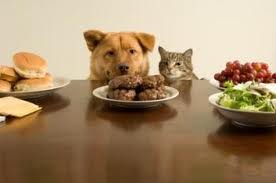 Freedom from discomfort: by providing and appropriate environment including shelter and a comfortable resting area 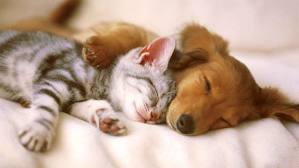 Freedom from pain, injury and disease: by prevention or rapid diagnosis or treatment 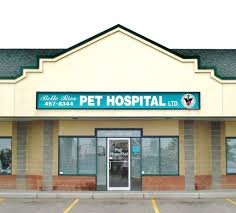 Freedom to express normal behaviour: by providing sufficient space, proper facilities, and company of animals own kind. 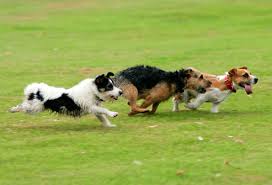 Freedom from fear and distress: by ensuring condition treatment which avoid mental suffering 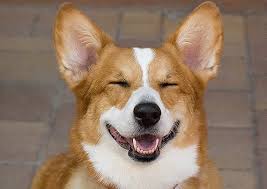 